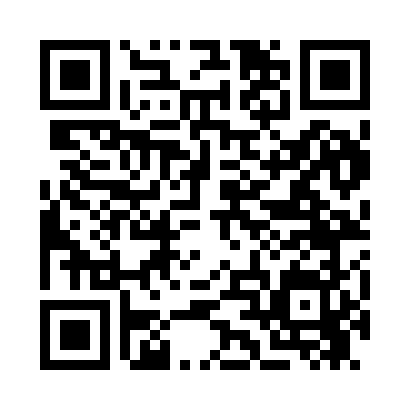 Prayer times for Chamberlain, Maine, USAMon 1 Jul 2024 - Wed 31 Jul 2024High Latitude Method: Angle Based RulePrayer Calculation Method: Islamic Society of North AmericaAsar Calculation Method: ShafiPrayer times provided by https://www.salahtimes.comDateDayFajrSunriseDhuhrAsrMaghribIsha1Mon3:095:0012:424:488:2410:142Tue3:105:0012:424:498:2410:143Wed3:115:0112:424:498:2410:134Thu3:125:0112:424:498:2310:125Fri3:135:0212:434:498:2310:126Sat3:145:0312:434:498:2310:117Sun3:155:0412:434:498:2210:108Mon3:165:0412:434:498:2210:099Tue3:175:0512:434:498:2110:0910Wed3:195:0612:434:498:2110:0811Thu3:205:0712:444:498:2010:0712Fri3:215:0712:444:498:2010:0613Sat3:225:0812:444:488:1910:0514Sun3:245:0912:444:488:1810:0315Mon3:255:1012:444:488:1810:0216Tue3:265:1112:444:488:1710:0117Wed3:285:1212:444:488:1610:0018Thu3:295:1312:444:488:159:5819Fri3:315:1412:444:488:149:5720Sat3:325:1512:444:478:149:5621Sun3:345:1612:444:478:139:5422Mon3:355:1712:444:478:129:5323Tue3:375:1812:444:478:119:5124Wed3:385:1912:444:468:109:5025Thu3:405:2012:444:468:099:4826Fri3:415:2112:444:468:089:4727Sat3:435:2212:444:458:079:4528Sun3:445:2312:444:458:069:4429Mon3:465:2412:444:458:049:4230Tue3:485:2512:444:448:039:4031Wed3:495:2612:444:448:029:39